Сведения  о  доходах,  об  имуществе  и  обязательствах  имущественного характера  лица,  замещающего муниципальную должность, должность муниципальной службы в администрации Добровского муниципального района, аппарате Совета депутатов Добровского муниципального района, его супруги (супруга) и несовершеннолетних детей за период с 01 января по 31 декабря 2021 года Приложение 2к «ПОРЯДКУ РАЗМЕЩЕНИЯ СВЕДЕНИЙ О ДОХОДАХ, РАСХОДАХ,ОБ ИМУЩЕСТВЕ И ОБЯЗАТЕЛЬСТВАХ ИМУЩЕСТВЕННОГО ХАРАКТЕРА ЛИЦ,ЗАМЕЩАЮЩИХ МУНИЦИПАЛЬНЫЕ ДОЛЖНОСТИ, ДОЛЖНОСТИ МУНИЦИПАЛЬНОЙ СЛУЖБЫ В АДМИНИСТРАЦИИ ДОБРОВСКОГО МУНИЦИПАЛЬНОГО РАЙОНА, АППАРАТЕ СОВЕТА ДЕПУТАТОВ ДОБРОВСКОГО МУНИЦИПАЛЬНОГО РАЙОНА  И ЧЛЕНОВ ИХ СЕМЕЙ В СЕТИ ИНТЕРНЕТ НА ОФИЦИАЛЬНОМ САЙТЕ  ДОБРОВСКОГОМУНИЦИПАЛЬНОГО РАЙОНА И ПРЕДОСТАВЛЕНИЯ ЭТИХ СВЕДЕНИЙ СРЕДСТВАМ МАССОВОЙ ИНФОРМАЦИИ ДЛЯ ОПУБЛИКОВАНИЯ»Сведения об источниках получения средств, за счет которых лицом, замещающим муниципальную должность на постоянной основе, должность муниципальной службы в администрации Добровского муниципального района, аппарате Совета депутатов  Добровского муниципального района, его супругой (супругом) или несовершеннолетними детьми совершена сделка по приобретению земельного участка, другого объекта недвижимого имущества, транспортного средства, ценных бумаг, акций (долей участия, паев в уставных (складочных) капиталах организаций), если сумма сделки превышает общий доход лица, замещающего муниципальную должность, должность муниципальной службы в администрации Добровского муниципального района, аппарате Совета депутатов Добровского муниципального района и его супруги (супруга) за три последних года, предшествующих совершению сделки* Доход по основному месту работы лица, представившего справку, и его супруги (супруга); доход указанных лиц от иной разрешенной законом деятельности; доход от вкладов в банках и иных кредитных организациях; накопления за предыдущие годы; наследство; дар; заем; ипотека; доход от продажи имущества; иные кредитные обязательства; другое.Сведения  о  доходах,  об  имуществе  и  обязательствах  имущественногохарактера  лица,  замещающего муниципальную должность, должность муниципальной службы в администрации Добровского муниципального района, аппарате Совета депутатов Добровского муниципального района, его супруги (супруга) и несовершеннолетних детей за период с 01 января по 31декабря 2021 годаПриложение 2к «ПОРЯДКУ РАЗМЕЩЕНИЯ СВЕДЕНИЙ О ДОХОДАХ, РАСХОДАХ,ОБ ИМУЩЕСТВЕ И ОБЯЗАТЕЛЬСТВАХ ИМУЩЕСТВЕННОГО ХАРАКТЕРА ЛИЦ,ЗАМЕЩАЮЩИХ МУНИЦИПАЛЬНЫЕ ДОЛЖНОСТИ, ДОЛЖНОСТИ МУНИЦИПАЛЬНОЙ СЛУЖБЫ В АДМИНИСТРАЦИИ ДОБРОВСКОГО МУНИЦИПАЛЬНОГО РАЙОНА, АППАРАТЕ СОВЕТА ДЕПУТАТОВ ДОБРОВСКОГО МУНИЦИПАЛЬНОГО РАЙОНА  И ЧЛЕНОВ ИХ СЕМЕЙ  В СЕТИ ИНТЕРНЕТ НА ОФИЦИАЛЬНОМ САЙТЕ  ДОБРОВСКОГОМУНИЦИПАЛЬНОГО РАЙОНА И ПРЕДОСТАВЛЕНИЯ ЭТИХ СВЕДЕНИЙ СРЕДСТВАМ МАССОВОЙ ИНФОРМАЦИИ ДЛЯ ОПУБЛИКОВАНИЯ»Сведения об источниках получения средств, за счет которых лицом, замещающим муниципальную должность на постоянной основе, должность муниципальной службы в администрации Добровского муниципального района, аппарате Совета депутатов  Добровского муниципального района, его супругой (супругом) или несовершеннолетними детьми совершена сделка по приобретению земельного участка, другого объекта недвижимого имущества, транспортного средства, ценных бумаг, акций (долей участия, паев в уставных (складочных) капиталах организаций), если сумма сделки превышает общий доход лица, замещающего муниципальную должность, должность муниципальной службы в администрации Добровского муниципального района, аппарате Совета депутатов Добровского муниципального района и его супруги (супруга) за три последних года, предшествующих совершению сделки* Доход по основному месту работы лица, представившего справку, и его супруги (супруга); доход указанных лиц от иной разрешенной законом деятельности; доход от вкладов в банках и иных кредитных организациях; накопления за предыдущие годы; наследство; дар; заем; ипотека; доход от продажи имущества; иные кредитные обязательства; другое.     Сведения  о  доходах,  об  имуществе  и  обязательствах  имущественногохарактера  лица,  замещающего муниципальную должность, должность муниципальной службы в администрации Добровского муниципального района, аппарате Совета депутатов Добровского муниципального района, его супруги (супруга) и несовершеннолетних детей за период с 01 января по 31 декабря 2021 годаПриложение 2к «ПОРЯДКУ РАЗМЕЩЕНИЯ СВЕДЕНИЙ О ДОХОДАХ, РАСХОДАХ,ОБ ИМУЩЕСТВЕ И ОБЯЗАТЕЛЬСТВАХ ИМУЩЕСТВЕННОГО ХАРАКТЕРА ЛИЦ,ЗАМЕЩАЮЩИХ МУНИЦИПАЛЬНЫЕ ДОЛЖНОСТИ, ДОЛЖНОСТИ МУНИЦИПАЛЬНОЙ СЛУЖБЫ В АДМИНИСТРАЦИИ ДОБРОВСКОГО МУНИЦИПАЛЬНОГО РАЙОНА, АППАРАТЕ СОВЕТА ДЕПУТАТОВ ДОБРОВСКОГО МУНИЦИПАЛЬНОГО РАЙОНА  И ЧЛЕНОВ ИХ СЕМЕЙ В СЕТИ ИНТЕРНЕТ НА ОФИЦИАЛЬНОМ САЙТЕ  ДОБРОВСКОГОМУНИЦИПАЛЬНОГО РАЙОНА И ПРЕДОСТАВЛЕНИЯ ЭТИХ СВЕДЕНИЙ СРЕДСТВАМ МАССОВОЙ ИНФОРМАЦИИ ДЛЯ ОПУБЛИКОВАНИЯ»Сведения об источниках получения средств, за счет которых лицом, замещающим муниципальную должность на постоянной основе, должность муниципальной службы в администрации Добровского муниципального района, аппарате Совета депутатов  Добровского муниципального района, его супругой (супругом) или несовершеннолетними детьми совершена сделка по приобретению земельного участка, другого объекта недвижимого имущества, транспортного средства, ценных бумаг, акций (долей участия, паев в уставных (складочных) капиталах организаций), если сумма сделки превышает общий доход лица, замещающего муниципальную должность, должность муниципальной службы в администрации Добровского муниципального района, аппарате Совета депутатов Добровского муниципального района и его супруги (супруга) за три последних года, предшествующих совершению сделки* Доход по основному месту работы лица, представившего справку, и его супруги (супруга); доход указанных лиц от иной разрешенной законом деятельности; доход от вкладов в банках и иных кредитных организациях; накопления за предыдущие годы; наследство; дар; заем; ипотека; доход от продажи имущества; иные кредитные обязательства; другое.Сведения  о  доходах,  об  имуществе  и  обязательствах  имущественногохарактера  лица,  замещающего муниципальную должность, должность муниципальной службы в администрации Добровского муниципального района, аппарате Совета депутатов Добровского муниципального района, его супруги (супруга) и несовершеннолетних детей за период с 01 января по 31 декабря 2021 годаДата заполнения:  24.03.2022г.                                                                                                                                                                                            Подпись:                                      О. И. Чичикина Приложение 2к «ПОРЯДКУ РАЗМЕЩЕНИЯ СВЕДЕНИЙ О ДОХОДАХ, РАСХОДАХ,ОБ ИМУЩЕСТВЕ И ОБЯЗАТЕЛЬСТВАХ ИМУЩЕСТВЕННОГО ХАРАКТЕРА ЛИЦ,ЗАМЕЩАЮЩИХ МУНИЦИПАЛЬНЫЕ ДОЛЖНОСТИ, ДОЛЖНОСТИ МУНИЦИПАЛЬНОЙ СЛУЖБЫ В АДМИНИСТРАЦИИ ДОБРОВСКОГО МУНИЦИПАЛЬНОГО РАЙОНА, АППАРАТЕ СОВЕТА ДЕПУТАТОВ ДОБРОВСКОГО МУНИЦИПАЛЬНОГО РАЙОНА  И ЧЛЕНОВ ИХ СЕМЕЙ  В СЕТИ ИНТЕРНЕТ НА ОФИЦИАЛЬНОМ САЙТЕ  ДОБРОВСКОГОМУНИЦИПАЛЬНОГО РАЙОНА И ПРЕДОСТАВЛЕНИЯ ЭТИХ СВЕДЕНИЙ СРЕДСТВАМ МАССОВОЙ ИНФОРМАЦИИ ДЛЯ ОПУБЛИКОВАНИЯ»Сведения об источниках получения средств, за счет которых лицом, замещающим муниципальную должность на постоянной основе, должность муниципальной службы в администрации Добровского муниципального района, аппарате Совета депутатов  Добровского муниципального района, его супругой (супругом) или несовершеннолетними детьми совершена сделка по приобретению земельного участка, другого объекта недвижимого имущества, транспортного средства, ценных бумаг, акций (долей участия, паев в уставных (складочных) капиталах организаций), если сумма сделки превышает общий доход лица, замещающего муниципальную должность, должность муниципальной службы в администрации Добровского муниципального района, аппарате Совета депутатов Добровского муниципального района и его супруги (супруга) за три последних года, предшествующих совершению сделки* Доход по основному месту работы лица, представившего справку, и его супруги (супруга); доход указанных лиц от иной разрешенной законом деятельности; доход от вкладов в банках и иных кредитных организациях; накопления за предыдущие годы; наследство; дар; заем; ипотека; доход от продажи имущества; иные кредитные обязательства; другое.Сведения  о  доходах,  об  имуществе  и  обязательствах  имущественного   характера  лица,  замещающего муниципальную должность, должность муниципальной службы в администрации Добровского муниципального района, аппарате Совета депутатов Добровского муниципального района, его супруги (супруга) и несовершеннолетних детей за период с 01 января по 31 декабря 2021 годаПриложение 2к «ПОРЯДКУ РАЗМЕЩЕНИЯ СВЕДЕНИЙ О ДОХОДАХ, РАСХОДАХ,ОБ ИМУЩЕСТВЕ И ОБЯЗАТЕЛЬСТВАХ ИМУЩЕСТВЕННОГО ХАРАКТЕРА ЛИЦ,ЗАМЕЩАЮЩИХ МУНИЦИПАЛЬНЫЕ ДОЛЖНОСТИ, ДОЛЖНОСТИ МУНИЦИПАЛЬНОЙ СЛУЖБЫ В АДМИНИСТРАЦИИ ДОБРОВСКОГО МУНИЦИПАЛЬНОГО РАЙОНА, АППАРАТЕ СОВЕТА ДЕПУТАТОВ ДОБРОВСКОГО МУНИЦИПАЛЬНОГО РАЙОНА  И ЧЛЕНОВ ИХ СЕМЕЙ В СЕТИ ИНТЕРНЕТ НА ОФИЦИАЛЬНОМ САЙТЕ  ДОБРОВСКОГОМУНИЦИПАЛЬНОГО РАЙОНА И ПРЕДОСТАВЛЕНИЯ ЭТИХ СВЕДЕНИЙ СРЕДСТВАМ МАССОВОЙ ИНФОРМАЦИИ ДЛЯ ОПУБЛИКОВАНИЯ»Сведения об источниках получения средств, за счет которых лицом, замещающим муниципальную должность на постоянной основе, должность муниципальной службы в администрации Добровского муниципального района, аппарате Совета депутатов  Добровского муниципального района, его супругой (супругом) или несовершеннолетними детьми совершена сделка по приобретению земельного участка, другого объекта недвижимого имущества, транспортного средства, ценных бумаг, акций (долей участия, паев в уставных (складочных) капиталах организаций), если сумма сделки превышает общий доход лица, замещающего муниципальную должность, должность муниципальной службы в администрации Добровского муниципального района, аппарате Совета депутатов Добровского муниципального района и его супруги (супруга) за три последних года, предшествующих совершению сделки* Доход по основному месту работы лица, представившего справку, и его супруги (супруга); доход указанных лиц от иной разрешенной законом деятельности; доход от вкладов в банках и иных кредитных организациях; накопления за предыдущие годы; наследство; дар; заем; ипотека; доход от продажи имущества; иные кредитные обязательства; другое.Сведения  о  доходах,  об  имуществе  и  обязательствах  имущественного характера  лица,  замещающего муниципальную должность, должность муниципальной службы в администрации Добровского муниципального района, аппарате Совета депутатов Добровского муниципального района, его супруги (супруга) и несовершеннолетних детей за период с 01 января по 31 декабря 2021 годаПриложение 2к «ПОРЯДКУ РАЗМЕЩЕНИЯ СВЕДЕНИЙ О ДОХОДАХ, РАСХОДАХ,ОБ ИМУЩЕСТВЕ И ОБЯЗАТЕЛЬСТВАХ ИМУЩЕСТВЕННОГО ХАРАКТЕРА ЛИЦ,ЗАМЕЩАЮЩИХ МУНИЦИПАЛЬНЫЕ ДОЛЖНОСТИ, ДОЛЖНОСТИ МУНИЦИПАЛЬНОЙ СЛУЖБЫ В АДМИНИСТРАЦИИ ДОБРОВСКОГО МУНИЦИПАЛЬНОГО РАЙОНА, АППАРАТЕ СОВЕТА ДЕПУТАТОВ ДОБРОВСКОГО МУНИЦИПАЛЬНОГО РАЙОНА  И ЧЛЕНОВ ИХ СЕМЕЙ В СЕТИ ИНТЕРНЕТ НА ОФИЦИАЛЬНОМ САЙТЕ  ДОБРОВСКОГОМУНИЦИПАЛЬНОГО РАЙОНА И ПРЕДОСТАВЛЕНИЯ ЭТИХ СВЕДЕНИЙ СРЕДСТВАМ МАССОВОЙ ИНФОРМАЦИИ ДЛЯ ОПУБЛИКОВАНИЯ»Сведения об источниках получения средств, за счет которых лицом, замещающим муниципальную должность на постоянной основе, должность муниципальной службы в администрации Добровского муниципального района, аппарате Совета депутатов  Добровского муниципального района, его супругой (супругом) или несовершеннолетними детьми совершена сделка по приобретению земельного участка, другого объекта недвижимого имущества, транспортного средства, ценных бумаг, акций (долей участия, паев в уставных (складочных) капиталах организаций), если сумма сделки превышает общий доход лица, замещающего муниципальную должность, должность муниципальной службы в администрации Добровского муниципального района, аппарате Совета депутатов Добровского муниципального района и его супруги (супруга) за три последних года, предшествующих совершению сделки* Доход по основному месту работы лица, представившего справку, и его супруги (супруга); доход указанных лиц от иной разрешенной законом деятельности; доход от вкладов в банках и иных кредитных организациях; накопления за предыдущие годы; наследство; дар; заем; ипотека; доход от продажи имущества; иные кредитные обязательства; другое.Сведения  о  доходах,  об  имуществе  и  обязательствах  имущественногохарактера  лица,  замещающего муниципальную должность, должность муниципальной службы в администрации Добровского муниципального района, аппарате Совета депутатов Добровского муниципального района, его супруги (супруга) и несовершеннолетних детей за период с 01 января по 31 декабря 2021 года Приложение 2к «ПОРЯДКУ РАЗМЕЩЕНИЯ СВЕДЕНИЙ О ДОХОДАХ, РАСХОДАХ,ОБ ИМУЩЕСТВЕ И ОБЯЗАТЕЛЬСТВАХ ИМУЩЕСТВЕННОГО ХАРАКТЕРА ЛИЦ,ЗАМЕЩАЮЩИХ МУНИЦИПАЛЬНЫЕ ДОЛЖНОСТИ, ДОЛЖНОСТИ МУНИЦИПАЛЬНОЙ СЛУЖБЫ В АДМИНИСТРАЦИИ ДОБРОВСКОГО МУНИЦИПАЛЬНОГО РАЙОНА, АППАРАТЕ СОВЕТА ДЕПУТАТОВ ДОБРОВСКОГО МУНИЦИПАЛЬНОГО РАЙОНА  И ЧЛЕНОВ ИХ СЕМЕЙ В СЕТИ ИНТЕРНЕТ НА ОФИЦИАЛЬНОМ САЙТЕ  ДОБРОВСКОГОМУНИЦИПАЛЬНОГО РАЙОНА И ПРЕДОСТАВЛЕНИЯ ЭТИХ СВЕДЕНИЙ СРЕДСТВАМ МАССОВОЙ ИНФОРМАЦИИ ДЛЯ ОПУБЛИКОВАНИЯ»Сведения об источниках получения средств, за счет которых лицом, замещающим муниципальную должность на постоянной основе, должность муниципальной службы в администрации Добровского муниципального района, аппарате Совета депутатов  Добровского муниципального района, его супругой (супругом) или несовершеннолетними детьми совершена сделка по приобретению земельного участка, другого объекта недвижимого имущества, транспортного средства, ценных бумаг, акций (долей участия, паев в уставных (складочных) капиталах организаций), если сумма сделки превышает общий доход лица, замещающего муниципальную должность, должность муниципальной службы в администрации Добровского муниципального района, аппарате Совета депутатов Добровского муниципального района и его супруги (супруга) за три последних года, предшествующих совершению сделки* Доход по основному месту работы лица, представившего справку, и его супруги (супруга); доход указанных лиц от иной разрешенной законом деятельности; доход от вкладов в банках и иных кредитных организациях; накопления за предыдущие годы; наследство; дар; заем; ипотека; доход от продажи имущества; иные кредитные обязательства; другое.Сведения  о  доходах,  об  имуществе  и  обязательствах  имущественногохарактера  лица,  замещающего муниципальную должность, должность муниципальной службы в администрации Добровского муниципального района, аппарате Совета депутатов Добровского муниципального района, его супруги (супруга) и несовершеннолетних детей за период с 01 января по 31 декабря 2021 годаПриложение 2к «ПОРЯДКУ РАЗМЕЩЕНИЯ СВЕДЕНИЙ О ДОХОДАХ, РАСХОДАХ,ОБ ИМУЩЕСТВЕ И ОБЯЗАТЕЛЬСТВАХ ИМУЩЕСТВЕННОГО ХАРАКТЕРА ЛИЦ,ЗАМЕЩАЮЩИХ МУНИЦИПАЛЬНЫЕ ДОЛЖНОСТИ, ДОЛЖНОСТИ МУНИЦИПАЛЬНОЙ СЛУЖБЫ В АДМИНИСТРАЦИИ ДОБРОВСКОГО МУНИЦИПАЛЬНОГО РАЙОНА, АППАРАТЕ СОВЕТА ДЕПУТАТОВ ДОБРОВСКОГО МУНИЦИПАЛЬНОГО РАЙОНА  И ЧЛЕНОВ ИХ СЕМЕЙ В СЕТИ ИНТЕРНЕТ НА ОФИЦИАЛЬНОМ САЙТЕ  ДОБРОВСКОГОМУНИЦИПАЛЬНОГО РАЙОНА И ПРЕДОСТАВЛЕНИЯ ЭТИХ СВЕДЕНИЙ СРЕДСТВАМ МАССОВОЙ ИНФОРМАЦИИ ДЛЯ ОПУБЛИКОВАНИЯ»Сведения об источниках получения средств, за счет которых лицом, замещающим муниципальную должность на постоянной основе, должность муниципальной службы в администрации Добровского муниципального района, аппарате Совета депутатов  Добровского муниципального района, его супругой (супругом) или несовершеннолетними детьми совершена сделка по приобретению земельного участка, другого объекта недвижимого имущества, транспортного средства, ценных бумаг, акций (долей участия, паев в уставных (складочных) капиталах организаций), если сумма сделки превышает общий доход лица, замещающего муниципальную должность, должность муниципальной службы в администрации Добровского муниципального района, аппарате Совета депутатов Добровского муниципального района и его супруги (супруга) за три последних года, предшествующих совершению сделки* Доход по основному месту работы лица, представившего справку, и его супруги (супруга); доход указанных лиц от иной разрешенной законом деятельности; доход от вкладов в банках и иных кредитных организациях; накопления за предыдущие годы; наследство; дар; заем; ипотека; доход от продажи имущества; иные кредитные обязательства; другое.Сведения  о  доходах,  об  имуществе  и  обязательствах  имущественногохарактера  лица,  замещающего муниципальную должность, должность муниципальной службы в администрации Добровского муниципального района, аппарате Совета депутатов Добровского муниципального района, его супруги (супруга) и несовершеннолетних детей за период с 01 января по 31 декабря 2021 годаПриложение 2к «ПОРЯДКУ РАЗМЕЩЕНИЯ СВЕДЕНИЙ О ДОХОДАХ, РАСХОДАХ,ОБ ИМУЩЕСТВЕ И ОБЯЗАТЕЛЬСТВАХ ИМУЩЕСТВЕННОГО ХАРАКТЕРА ЛИЦ,ЗАМЕЩАЮЩИХ МУНИЦИПАЛЬНЫЕ ДОЛЖНОСТИ, ДОЛЖНОСТИ МУНИЦИПАЛЬНОЙ СЛУЖБЫ В АДМИНИСТРАЦИИ ДОБРОВСКОГО МУНИЦИПАЛЬНОГО РАЙОНА, АППАРАТЕ СОВЕТА ДЕПУТАТОВ ДОБРОВСКОГО МУНИЦИПАЛЬНОГО РАЙОНА  И ЧЛЕНОВ ИХ СЕМЕЙ В СЕТИ ИНТЕРНЕТ НА ОФИЦИАЛЬНОМ САЙТЕ  ДОБРОВСКОГОМУНИЦИПАЛЬНОГО РАЙОНА И ПРЕДОСТАВЛЕНИЯ ЭТИХ СВЕДЕНИЙ СРЕДСТВАМ МАССОВОЙ ИНФОРМАЦИИ ДЛЯ ОПУБЛИКОВАНИЯ»Сведения об источниках получения средств, за счет которых лицом, замещающим муниципальную должность на постоянной основе, должность муниципальной службы в администрации Добровского муниципального района, аппарате Совета депутатов  Добровского муниципального района, его супругой (супругом) или несовершеннолетними детьми совершена сделка по приобретению земельного участка, другого объекта недвижимого имущества, транспортного средства, ценных бумаг, акций (долей участия, паев в уставных (складочных) капиталах организаций), если сумма сделки превышает общий доход лица, замещающего муниципальную должность, должность муниципальной службы в администрации Добровского муниципального района, аппарате Совета депутатов Добровского муниципального района и его супруги (супруга) за три последних года, предшествующих совершению сделки* Доход по основному месту работы лица, представившего справку, и его супруги (супруга); доход указанных лиц от иной разрешенной законом деятельности; доход от вкладов в банках и иных кредитных организациях; накопления за предыдущие годы; наследство; дар; заем; ипотека; доход от продажи имущества; иные кредитные обязательства; другое.Сведения  о  доходах,  об  имуществе  и  обязательствах  имущественногохарактера  лица,  замещающего муниципальную должность, должность муниципальной службы в администрации Добровского муниципального района, аппарате Совета депутатов Добровского муниципального района, его супруги (супруга) и несовершеннолетних детей за период с 01 января по 31 декабря 2021 годаПриложение 2к «ПОРЯДКУ РАЗМЕЩЕНИЯ СВЕДЕНИЙ О ДОХОДАХ, РАСХОДАХ,ОБ ИМУЩЕСТВЕ И ОБЯЗАТЕЛЬСТВАХ ИМУЩЕСТВЕННОГО ХАРАКТЕРА ЛИЦ,ЗАМЕЩАЮЩИХ МУНИЦИПАЛЬНЫЕ ДОЛЖНОСТИ, ДОЛЖНОСТИ МУНИЦИПАЛЬНОЙ СЛУЖБЫ В АДМИНИСТРАЦИИ ДОБРОВСКОГО МУНИЦИПАЛЬНОГО РАЙОНА, АППАРАТЕ СОВЕТА ДЕПУТАТОВ ДОБРОВСКОГО МУНИЦИПАЛЬНОГО РАЙОНА  И ЧЛЕНОВ ИХ СЕМЕЙ В СЕТИ ИНТЕРНЕТ НА ОФИЦИАЛЬНОМ САЙТЕ  ДОБРОВСКОГОМУНИЦИПАЛЬНОГО РАЙОНА И ПРЕДОСТАВЛЕНИЯ ЭТИХ СВЕДЕНИЙ СРЕДСТВАМ МАССОВОЙ ИНФОРМАЦИИ ДЛЯ ОПУБЛИКОВАНИЯ»Сведения об источниках получения средств, за счет которых лицом, замещающим муниципальную должность на постоянной основе, должность муниципальной службы в администрации Добровского муниципального района, аппарате Совета депутатов  Добровского муниципального района, его супругой (супругом) или несовершеннолетними детьми совершена сделка по приобретению земельного участка, другого объекта недвижимого имущества, транспортного средства, ценных бумаг, акций (долей участия, паев в уставных (складочных) капиталах организаций), если сумма сделки превышает общий доход лица, замещающего муниципальную должность, должность муниципальной службы в администрации Добровского муниципального района, аппарате Совета депутатов Добровского муниципального района и его супруги (супруга) за три последних года, предшествующих совершению сделки* Доход по основному месту работы лица, представившего справку, и его супруги (супруга); доход указанных лиц от иной разрешенной законом деятельности; доход от вкладов в банках и иных кредитных организациях; накопления за предыдущие годы; наследство; дар; заем; ипотека; доход от продажи имущества; иные кредитные обязательства; другое.Сведения  о  доходах,  об  имуществе  и  обязательствах  имущественногохарактера  лица,  замещающего муниципальную должность, должность муниципальной службы в администрации Добровского муниципального района, аппарате Совета депутатов Добровского муниципального района, его супруги (супруга) и несовершеннолетних детей за период с 01 января по 31 декабря 2021 годаПриложение 2к «ПОРЯДКУ РАЗМЕЩЕНИЯ СВЕДЕНИЙ О ДОХОДАХ, РАСХОДАХ,ОБ ИМУЩЕСТВЕ И ОБЯЗАТЕЛЬСТВАХ ИМУЩЕСТВЕННОГО ХАРАКТЕРА ЛИЦ,ЗАМЕЩАЮЩИХ МУНИЦИПАЛЬНЫЕ ДОЛЖНОСТИ, ДОЛЖНОСТИ МУНИЦИПАЛЬНОЙ СЛУЖБЫ В АДМИНИСТРАЦИИ ДОБРОВСКОГО МУНИЦИПАЛЬНОГО РАЙОНА, АППАРАТЕ СОВЕТА ДЕПУТАТОВ ДОБРОВСКОГО МУНИЦИПАЛЬНОГО РАЙОНА  И ЧЛЕНОВ ИХ СЕМЕЙ В СЕТИ ИНТЕРНЕТ НА ОФИЦИАЛЬНОМ САЙТЕ  ДОБРОВСКОГОМУНИЦИПАЛЬНОГО РАЙОНА И ПРЕДОСТАВЛЕНИЯ ЭТИХ СВЕДЕНИЙ СРЕДСТВАМ МАССОВОЙ ИНФОРМАЦИИ ДЛЯ ОПУБЛИКОВАНИЯ»Сведения об источниках получения средств, за счет которых лицом, замещающим муниципальную должность на постоянной основе, должность муниципальной службы в администрации Добровского муниципального района, аппарате Совета депутатов  Добровского муниципального района, его супругой (супругом) или несовершеннолетними детьми совершена сделка по приобретению земельного участка, другого объекта недвижимого имущества, транспортного средства, ценных бумаг, акций (долей участия, паев в уставных (складочных) капиталах организаций), если сумма сделки превышает общий доход лица, замещающего муниципальную должность, должность муниципальной службы в администрации Добровского муниципального района, аппарате Совета депутатов Добровского муниципального района и его супруги (супруга) за три последних года, предшествующих совершению сделки* Доход по основному месту работы лица, представившего справку, и его супруги (супруга); доход указанных лиц от иной разрешенной законом деятельности; доход от вкладов в банках и иных кредитных организациях; накопления за предыдущие годы; наследство; дар; заем; ипотека; доход от продажи имущества; иные кредитные обязательства; другое.Сведения  о  доходах,  об  имуществе  и  обязательствах  имущественногохарактера  лица,  замещающего муниципальную должность, должность муниципальной службы в администрации Добровского муниципального района, аппарате Совета депутатов Добровского муниципального района, его супруги (супруга) и несовершеннолетних детей за период с 01 января по 31 декабря 2021 годаПриложение 2к «ПОРЯДКУ РАЗМЕЩЕНИЯ СВЕДЕНИЙ О ДОХОДАХ, РАСХОДАХ,ОБ ИМУЩЕСТВЕ И ОБЯЗАТЕЛЬСТВАХ ИМУЩЕСТВЕННОГО ХАРАКТЕРА ЛИЦ,ЗАМЕЩАЮЩИХ МУНИЦИПАЛЬНЫЕ ДОЛЖНОСТИ, ДОЛЖНОСТИ МУНИЦИПАЛЬНОЙ СЛУЖБЫ В АДМИНИСТРАЦИИ ДОБРОВСКОГО МУНИЦИПАЛЬНОГО РАЙОНА, АППАРАТЕ СОВЕТА ДЕПУТАТОВ ДОБРОВСКОГО МУНИЦИПАЛЬНОГО РАЙОНА  И ЧЛЕНОВ ИХ СЕМЕЙ В СЕТИ ИНТЕРНЕТ НА ОФИЦИАЛЬНОМ САЙТЕ  ДОБРОВСКОГОМУНИЦИПАЛЬНОГО РАЙОНА И ПРЕДОСТАВЛЕНИЯ ЭТИХ СВЕДЕНИЙ СРЕДСТВАМ МАССОВОЙ ИНФОРМАЦИИ ДЛЯ ОПУБЛИКОВАНИЯ»Сведения об источниках получения средств, за счет которых лицом, замещающим муниципальную должность на постоянной основе, должность муниципальной службы в администрации Добровского муниципального района, аппарате Совета депутатов  Добровского муниципального района, его супругой (супругом) или несовершеннолетними детьми совершена сделка по приобретению земельного участка, другого объекта недвижимого имущества, транспортного средства, ценных бумаг, акций (долей участия, паев в уставных (складочных) капиталах организаций), если сумма сделки превышает общий доход лица, замещающего муниципальную должность, должность муниципальной службы в администрации Добровского муниципального района, аппарате Совета депутатов Добровского муниципального района и его супруги (супруга) за три последних года, предшествующих совершению сделки* Доход по основному месту работы лица, представившего справку, и его супруги (супруга); доход указанных лиц от иной разрешенной законом деятельности; доход от вкладов в банках и иных кредитных организациях; накопления за предыдущие годы; наследство; дар; заем; ипотека; доход от продажи имущества; иные кредитные обязательства; другое.Сведения  о  доходах,  об  имуществе  и  обязательствах  имущественногохарактера  лица,  замещающего муниципальную должность, должность муниципальной службы в администрации Добровского муниципального района, аппарате Совета депутатов Добровского муниципального района, его супруги (супруга) и несовершеннолетних детей за период с 01 января по 31 декабря 2021 годаПриложение 2к «ПОРЯДКУ РАЗМЕЩЕНИЯ СВЕДЕНИЙ О ДОХОДАХ, РАСХОДАХ,ОБ ИМУЩЕСТВЕ И ОБЯЗАТЕЛЬСТВАХ ИМУЩЕСТВЕННОГО ХАРАКТЕРА ЛИЦ,ЗАМЕЩАЮЩИХ МУНИЦИПАЛЬНЫЕ ДОЛЖНОСТИ, ДОЛЖНОСТИ МУНИЦИПАЛЬНОЙ СЛУЖБЫ В АДМИНИСТРАЦИИ ДОБРОВСКОГО МУНИЦИПАЛЬНОГО РАЙОНА, АППАРАТЕ СОВЕТА ДЕПУТАТОВ ДОБРОВСКОГО МУНИЦИПАЛЬНОГО РАЙОНА  И ЧЛЕНОВ ИХ СЕМЕЙ В СЕТИ ИНТЕРНЕТ НА ОФИЦИАЛЬНОМ САЙТЕ  ДОБРОВСКОГОМУНИЦИПАЛЬНОГО РАЙОНА И ПРЕДОСТАВЛЕНИЯ ЭТИХ СВЕДЕНИЙ СРЕДСТВАМ МАССОВОЙ ИНФОРМАЦИИ ДЛЯ ОПУБЛИКОВАНИЯ»Сведения об источниках получения средств, за счет которых лицом, замещающим муниципальную должность на постоянной основе, должность муниципальной службы в администрации Добровского муниципального района, аппарате Совета депутатов  Добровского муниципального района, его супругой (супругом) или несовершеннолетними детьми совершена сделка по приобретению земельного участка, другого объекта недвижимого имущества, транспортного средства, ценных бумаг, акций (долей участия, паев в уставных (складочных) капиталах организаций), если сумма сделки превышает общий доход лица, замещающего муниципальную должность, должность муниципальной службы в администрации Добровского муниципального района, аппарате Совета депутатов Добровского муниципального района и его супруги (супруга) за три последних года, предшествующих совершению сделки* Доход по основному месту работы лица, представившего справку, и его супруги (супруга); доход указанных лиц от иной разрешенной законом деятельности; доход от вкладов в банках и иных кредитных организациях; накопления за предыдущие годы; наследство; дар; заем; ипотека; доход от продажи имущества; иные кредитные обязательства; другое.Ф.И.О. лица   замещающего муниципальную должность, должность муниципальной службы в администрации  Добровского муниципального района, аппарате Совета депутатов  Добровского муниципального районаДолжностьОбщаясумма декларированного годовогодоходаза 2021 год(руб.)Перечень объектовнедвижимого имущества,принадлежащих направе собственностиПеречень объектовнедвижимого имущества,принадлежащих направе собственностиПеречень объектовнедвижимого имущества,принадлежащих направе собственностиПеречень объектовнедвижимого имущества,находящихся впользованииПеречень объектовнедвижимого имущества,находящихся впользованииПеречень объектовнедвижимого имущества,находящихся впользованииПеречень транспортных средств, принадлежащих на праве собственности (вид, марка) Ф.И.О. лица   замещающего муниципальную должность, должность муниципальной службы в администрации  Добровского муниципального района, аппарате Совета депутатов  Добровского муниципального районаДолжностьОбщаясумма декларированного годовогодоходаза 2021 год(руб.)ВидыобъектовнедвижимостиПлощадь(кв.м.)СтранарасположенияВидыобъектовнедвижимостиПлощадь(кв.м.)СтранарасположенияПеречень транспортных средств, принадлежащих на праве собственности (вид, марка) Татаринова Наталья ВалерьевнаИ.о.заведующего МБДОУд/с «Золотой петушок» с.Доброе Добровского муниципального района Липецкой области791600,33Земельный участок (для сельскохозяйственного использования, индивидуальная)4912,0РоссияЗемельный участок (для сельскохозяйственного использования, индивидуальная)4912,0РоссияТатаринова Наталья ВалерьевнаИ.о.заведующего МБДОУд/с «Золотой петушок» с.Доброе Добровского муниципального района Липецкой области791600,33Жилой дом (индивидуальная)107,0РоссияЖилой дом (индивидуальная)107,0РоссияТатаринова Наталья ВалерьевнаИ.о.заведующего МБДОУд/с «Золотой петушок» с.Доброе Добровского муниципального района Липецкой области791600,33Земельный участок (для сельскохозяйственного использования, индивидуальная)1197,0РоссияТатаринова Наталья ВалерьевнаИ.о.заведующего МБДОУд/с «Золотой петушок» с.Доброе Добровского муниципального района Липецкой области791600,33Жилой дом (индивидуальная)107,6РоссияСупругводитель ООО «АГРОКОНСАЛТИНГ»366239,89  Земельный участок (для сельскохозяйственного использования, индивидуальная4912,0РоссияЛегковой автоНисан Тиида)Жилой дом (индивидуальная)107,0РоссияФ.И.О. лица   замещающего муниципальную должность, должность муниципальной службы в администрации Добровского муниципального района, аппарате Совета депутатов Добровского муниципального районаДолжность Наименование приобретенного имущества Источники получения средств, за счет которых приобретено имущество* Татаринова Наталья ВалерьевнаИ.о.заведующего МБДОУд/с «Золотой петушок» с.Доброе Добровского муниципального района Липецкой областиЖилой дом, земельный участокПотребительский кредитСупругводитель ООО «АГРОКОНСАЛТИНГ»--Ф.И.О. лица   замещающего муниципальную должность, должность муниципальной службы в администрации  Добровского муниципального района, аппарате Совета депутатов  Добровского муниципального районаДолжностьОбщаясумма декларированного годовогодоходаза 2021г год(руб.)Перечень объектовнедвижимого имущества,принадлежащих направе собственностиПеречень объектовнедвижимого имущества,принадлежащих направе собственностиПеречень объектовнедвижимого имущества,принадлежащих направе собственностиПеречень объектовнедвижимого имущества,находящихся впользованииПеречень объектовнедвижимого имущества,находящихся впользованииПеречень объектовнедвижимого имущества,находящихся впользованииПеречень транспортных средств, принадлежащих на праве собственности (вид, марка) Ф.И.О. лица   замещающего муниципальную должность, должность муниципальной службы в администрации  Добровского муниципального района, аппарате Совета депутатов  Добровского муниципального районаДолжностьОбщаясумма декларированного годовогодоходаза 2021г год(руб.)Перечень транспортных средств, принадлежащих на праве собственности (вид, марка) Ф.И.О. лица   замещающего муниципальную должность, должность муниципальной службы в администрации  Добровского муниципального района, аппарате Совета депутатов  Добровского муниципального районаДолжностьОбщаясумма декларированного годовогодоходаза 2021г год(руб.)ВидыобъектовнедвижимостиПлощадь(кв.м.)СтранарасположенияВидыобъектовнедвижимостиПлощадь(кв.м.)СтранарасположенияПеречень транспортных средств, принадлежащих на праве собственности (вид, марка) Войнова Елена АлександровнаЗаведующая МБДОУд/с «Солнышко» с.Трубетчино  Добровского муниципального района Липецкой области877285,88Земельный участок (Огородный, индивидуальная)4208,0Россия---Kia CeratoВойнова Елена АлександровнаЗаведующая МБДОУд/с «Солнышко» с.Трубетчино  Добровского муниципального района Липецкой области877285,88Войнова Елена АлександровнаЗаведующая МБДОУд/с «Солнышко» с.Трубетчино  Добровского муниципального района Липецкой области877285,88Войнова Елена АлександровнаЗаведующая МБДОУд/с «Солнышко» с.Трубетчино  Добровского муниципального района Липецкой области877285,88СупругРабочий по обслуживанию и ремонту здания МБДОУд/с «Солнышко» с.Трубетчино  Добровского муниципального района Липецкой области331164,98Земельный участок (Садовый, индивидуальная)4208,0Россия---Kia CeratoСупругРабочий по обслуживанию и ремонту здания МБДОУд/с «Солнышко» с.Трубетчино  Добровского муниципального района Липецкой области331164,98СупругРабочий по обслуживанию и ремонту здания МБДОУд/с «Солнышко» с.Трубетчино  Добровского муниципального района Липецкой области331164,98Н/л дети      (без указания Ф.И.О.)Ф.И.О. лица   замещающего муниципальную должность, должность муниципальной службы в администрации Добровского муниципального района, аппарате Совета депутатов Добровского муниципального районаДолжность Наименование приобретенного имущества Источники получения средств, за счет которых приобретено имущество* Войнова Елена АлександровнаЗаведующая МБДОУд/с «Солнышко» с. Трубетчино  Добровского муниципального района Липецкой области--СупругРабочий по обслуживанию и ремонту здания МБДОУ «Солнышко» с. Трубетчино  Добровского муниципального района Липецкой области--Н/л дети      (без указания Ф.И.О.)                         -                                           -Ф.И.О. лица   замещающего муниципальную должность, должность муниципальной службы в администрации Добровского муниципального района, аппарате Совета депутатов Добровского муниципального районаДолжностьОбщаясумма декларированного годовогодоходаза 2021 год(руб.)Перечень объектовнедвижимого имущества,принадлежащих направе собственностиПеречень объектовнедвижимого имущества,принадлежащих направе собственностиПеречень объектовнедвижимого имущества,принадлежащих направе собственностиПеречень объектовнедвижимого имущества,находящихся впользованииПеречень объектовнедвижимого имущества,находящихся впользованииПеречень объектовнедвижимого имущества,находящихся впользованииПеречень транспортных средств, принадлежащих на праве собственности (вид, марка) Ф.И.О. лица   замещающего муниципальную должность, должность муниципальной службы в администрации Добровского муниципального района, аппарате Совета депутатов Добровского муниципального районаДолжностьОбщаясумма декларированного годовогодоходаза 2021 год(руб.)Перечень транспортных средств, принадлежащих на праве собственности (вид, марка) Ф.И.О. лица   замещающего муниципальную должность, должность муниципальной службы в администрации Добровского муниципального района, аппарате Совета депутатов Добровского муниципального районаДолжностьОбщаясумма декларированного годовогодоходаза 2021 год(руб.)ВидыобъектовнедвижимостиПлощадь(кв.м.)СтранарасположенияВидыобъектовнедвижимостиПлощадь(кв.м.)СтранарасположенияПеречень транспортных средств, принадлежащих на праве собственности (вид, марка) Пупышева Лилия АлександровнаЗаведующий МБДОУ «Малышок» с.Доброе737153,62дом60,3РоссиянетПупышева Лилия АлександровнаЗаведующий МБДОУ «Малышок» с.Доброе737153,62Пупышева Лилия АлександровнаЗаведующий МБДОУ «Малышок» с.Доброе737153,62СупругСупругСупругФ.И.О. лица   замещающего муниципальную должность, должность муниципальной службы в администрации Добровского муниципального района, аппарате Совета депутатов Добровского муниципального районаДолжность Наименование приобретенного имущества Источники получения средств, за счет которых приобретено имущество* Пупышева Лилия АлександровнаЗаведующий МБДОУ «Малышок» с.ДоброеФ.И.О. лица   замещающего муниципальную должность, должность муниципальной службы в администрации  Добровского муниципального района, аппарате Совета депутатов  Добровского муниципального районаДолжностьОбщаясумма декларированного годовогодоходаза2021год(руб.)Перечень объектовнедвижимого имущества,принадлежащих направе собственностиПеречень объектовнедвижимого имущества,принадлежащих направе собственностиПеречень объектовнедвижимого имущества,принадлежащих направе собственностиПеречень объектовнедвижимого имущества,находящихся впользованииПеречень объектовнедвижимого имущества,находящихся впользованииПеречень объектовнедвижимого имущества,находящихся впользованииПеречень транспортных средств, принадлежащих на праве собственности (вид, марка) Ф.И.О. лица   замещающего муниципальную должность, должность муниципальной службы в администрации  Добровского муниципального района, аппарате Совета депутатов  Добровского муниципального районаДолжностьОбщаясумма декларированного годовогодоходаза2021год(руб.)Перечень транспортных средств, принадлежащих на праве собственности (вид, марка) Ф.И.О. лица   замещающего муниципальную должность, должность муниципальной службы в администрации  Добровского муниципального района, аппарате Совета депутатов  Добровского муниципального районаДолжностьОбщаясумма декларированного годовогодоходаза2021год(руб.)ВидыобъектовнедвижимостиПлощадь(кв.м.)СтранарасположенияВидыобъектовнедвижимостиПлощадь(кв.м.)СтранарасположенияПеречень транспортных средств, принадлежащих на праве собственности (вид, марка) Чичикина Ольга Ивановназаведующий703 286,19Жилой дом130,2РоссияЛегковой автоВАЗ-111930Супруг(а)    (без указания Ф.И.О.)Контролёр-контрольно пропускного пункта409 646,79Жилой дом130,2РоссияЛегковой автоФорд-фокусСупруг(а)    (без указания Ф.И.О.)Контролёр-контрольно пропускного пункта409 646,791/3квартиры63,3РоссияЛегковой автоВАЗ 21 214Супруг(а)    (без указания Ф.И.О.)Контролёр-контрольно пропускного пункта409 646,79Земельный участок5972,0РоссияН/л дети      (без указания Ф.И.О.)------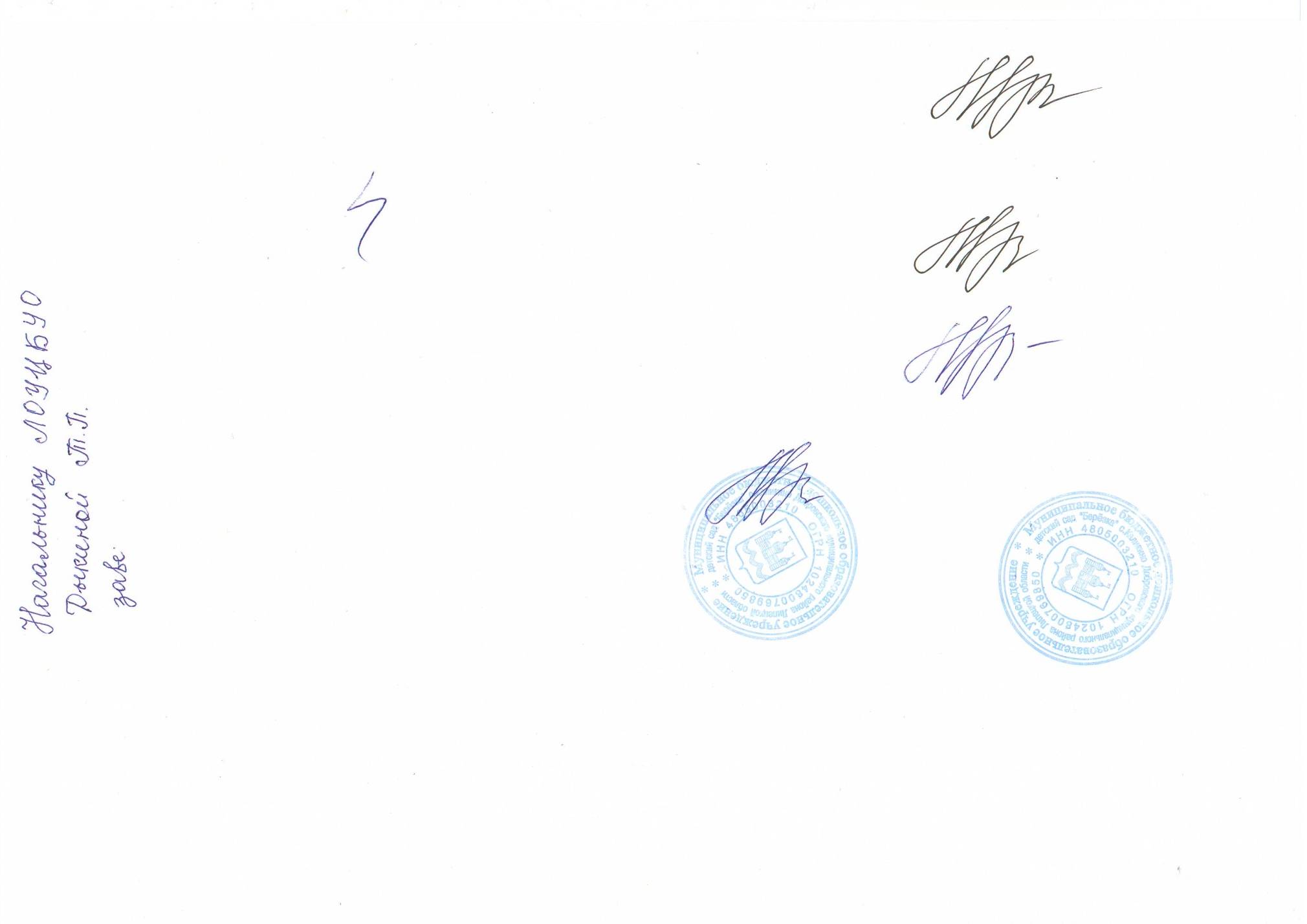 Ф.И.О. лица   замещающего муниципальную должность, должность муниципальной службы в администрации Добровского муниципального района, аппарате Совета депутатов Добровского муниципального районаДолжность Наименование приобретенного имущества Источники получения средств, за счет которых приобретено имущество* Чичикина Ольга Ивановназаведующий--Супруг(а)  (без указания Ф.И.О.)Контролёр контрольно-пропускного пункта--Н/л дети (без указания Ф.И.О.)Ф.И.О. лица   замещающего муниципальную должность, должность муниципальной службы в администрации  Добровского муниципального района, аппарате Совета депутатов  Добровского муниципального районаДолжностьОбщаясумма декларированного годовогодоходаза 2021 год(руб.)Перечень объектовнедвижимого имущества,принадлежащих направе собственностиПеречень объектовнедвижимого имущества,принадлежащих направе собственностиПеречень объектовнедвижимого имущества,принадлежащих направе собственностиПеречень объектовнедвижимого имущества,находящихся впользованииПеречень объектовнедвижимого имущества,находящихся впользованииПеречень объектовнедвижимого имущества,находящихся впользованииПеречень транспортных средств, принадлежащих на праве собственности (вид, марка) Ф.И.О. лица   замещающего муниципальную должность, должность муниципальной службы в администрации  Добровского муниципального района, аппарате Совета депутатов  Добровского муниципального районаДолжностьОбщаясумма декларированного годовогодоходаза 2021 год(руб.)Перечень транспортных средств, принадлежащих на праве собственности (вид, марка) Ф.И.О. лица   замещающего муниципальную должность, должность муниципальной службы в администрации  Добровского муниципального района, аппарате Совета депутатов  Добровского муниципального районаДолжностьОбщаясумма декларированного годовогодоходаза 2021 год(руб.)ВидыобъектовнедвижимостиПлощадь(кв.м.)СтранарасположенияВидыобъектовнедвижимостиПлощадь(кв.м.)СтранарасположенияПеречень транспортных средств, принадлежащих на праве собственности (вид, марка) Никулина Ирина АнатольевнаЗаведующий МБДОУ «Малыш» с. Ратчино357125,05      Земельный участок 39500  РоссияЖилой дом75 РоссияАвтомобиль ВАЗ 21093Никулина Ирина АнатольевнаЗаведующий МБДОУ «Малыш» с. Ратчино357125,05Никулина Ирина АнатольевнаЗаведующий МБДОУ «Малыш» с. Ратчино357125,05Ф.И.О. лица   замещающего муниципальную должность, должность муниципальной службы в администрации Добровского муниципального района, аппарате Совета депутатов Добровского муниципального районаДолжность Наименование приобретенного имущества Источники получения средств, за счет которых приобретено имущество* Никулина  Ирина  Анатольевна   Заведующий  МБДОУ «Малыш» с. Ратчино   -    -Ф.И.О. лица   замещающего муниципальную должность, должность муниципальной службы в администрации  Добровского муниципального района, аппарате Совета депутатов  Добровского муниципального районаДолжностьОбщаясумма декларированного годовогодоходаза 2021 год(руб.)Перечень объектовнедвижимого имущества,принадлежащих направе собственностиПеречень объектовнедвижимого имущества,принадлежащих направе собственностиПеречень объектовнедвижимого имущества,принадлежащих направе собственностиПеречень объектовнедвижимого имущества,находящихся впользованииПеречень объектовнедвижимого имущества,находящихся впользованииПеречень объектовнедвижимого имущества,находящихся впользованииПеречень транспортных средств, принадлежащих на праве собственности (вид, марка) Ф.И.О. лица   замещающего муниципальную должность, должность муниципальной службы в администрации  Добровского муниципального района, аппарате Совета депутатов  Добровского муниципального районаДолжностьОбщаясумма декларированного годовогодоходаза 2021 год(руб.)Перечень транспортных средств, принадлежащих на праве собственности (вид, марка) Ф.И.О. лица   замещающего муниципальную должность, должность муниципальной службы в администрации  Добровского муниципального района, аппарате Совета депутатов  Добровского муниципального районаДолжностьОбщаясумма декларированного годовогодоходаза 2021 год(руб.)ВидыобъектовнедвижимостиПлощадь(кв.м.)СтранарасположенияВидыобъектовнедвижимостиПлощадь(кв.м.)СтранарасположенияПеречень транспортных средств, принадлежащих на праве собственности (вид, марка) Татаринова Галина АлександровнаЗаведующий470270Квартира 1/218,45г. Липецк--Татаринова Галина АлександровнаЗаведующий470270Квартира52,3Липецкая обл, Лебедянский р-он, п.Инициатор, ул.Трудовая, д.25, кв.1-СупругЗоотехник - селекционер964782,45Квартира 1/218,45г.Липецк--СупругЗоотехник - селекционер964782,45Земельный участок104600Липецкая обл, Добровский р-н, с/п Волченский сельсовет,с. ВолчьеНаходится в аренде ЗАО АПП «Кировское»104600Липецкая обл, Добровский р-н, с/п Волченский сельсовет,с. ВолчьеСупругЗоотехник - селекционер964782,45Дом 1/2Липецкая обл, Добровский р-н, с. Волчье, ул.Центральная, д.26Дом 1/233,35Липецкая обл, Добровский р-н, с. Волчье, ул.Центральная, д.26Ф.И.О. лица   замещающего муниципальную должность, должность муниципальной службы в администрации Добровского муниципального района, аппарате Совета депутатов Добровского муниципального районаДолжность Наименование приобретенного имущества Источники получения средств, за счет которых приобретено имущество* Татаринова Галина АлександровнаЗаведующийКвартираВступление в наследствоСупругЗоотехник - селекционер-Ф.И.О. лица   замещающего муниципальную должность, должность муниципальной службы в администрации  Добровского муниципального района, аппарате Совета депутатов  Добровского муниципального районаДолжностьОбщаясумма декларированного годовогодоходаза 2021 год(руб.)Перечень объектовнедвижимого имущества,принадлежащих направе собственностиПеречень объектовнедвижимого имущества,принадлежащих направе собственностиПеречень объектовнедвижимого имущества,принадлежащих направе собственностиПеречень объектовнедвижимого имущества,находящихся впользованииПеречень объектовнедвижимого имущества,находящихся впользованииПеречень объектовнедвижимого имущества,находящихся впользованииПеречень транспортных средств, принадлежащих на праве собственности (вид, марка) Ф.И.О. лица   замещающего муниципальную должность, должность муниципальной службы в администрации  Добровского муниципального района, аппарате Совета депутатов  Добровского муниципального районаДолжностьОбщаясумма декларированного годовогодоходаза 2021 год(руб.)Перечень транспортных средств, принадлежащих на праве собственности (вид, марка) Ф.И.О. лица   замещающего муниципальную должность, должность муниципальной службы в администрации  Добровского муниципального района, аппарате Совета депутатов  Добровского муниципального районаДолжностьОбщаясумма декларированного годовогодоходаза 2021 год(руб.)ВидыобъектовнедвижимостиПлощадь(кв.м.)СтранарасположенияВидыобъектовнедвижимостиПлощадь(кв.м.)СтранарасположенияПеречень транспортных средств, принадлежащих на праве собственности (вид, марка) Берникова Ольга ВладимировнаЗаведующий МБДОУ «Малышок» с. Панино491835,52Жилой дом1\4 части 19,3 кв.м.Россия---Собственник ДЭУ «Матиз».2010г.Берникова Ольга ВладимировнаЗаведующий МБДОУ «Малышок» с. Панино491835,52Берникова Ольга ВладимировнаЗаведующий МБДОУ «Малышок» с. Панино491835,52Берникова Ольга ВладимировнаЗаведующий МБДОУ «Малышок» с. Панино491835,52Берникова Ольга ВладимировнаЗаведующий МБДОУ «Малышок» с. Панино491835,52Берникова Ольга ВладимировнаЗаведующий МБДОУ «Малышок» с. Панино491835,52Берникова Ольга ВладимировнаЗаведующий МБДОУ «Малышок» с. Панино491835,52Дочь школьник187954,56-------Дочь школьник187954,56Дочь школьник187954,56Дочь Берникова Стефания Алексеевнадошкольник--------Ф.И.О. лица   замещающего муниципальную должность, должность муниципальной службы в администрации Добровского муниципального района, аппарате Совета депутатов Добровского муниципального районаДолжность Наименование приобретенного имущества Источники получения средств, за счет которых приобретено имущество* Берникова Ольга ВладимировнаЗаведующий МБДОУ «Малышок» с. Панино--дочь---дочь---Ф.И.О. лица   замещающего муниципальную должность, должность муниципальной службы в администрации  Добровского муниципального района, аппарате Совета депутатов  Добровского муниципального районаДолжностьОбщаясумма декларированного годовогодоходаза 2021 год(руб.)Перечень объектовнедвижимого имущества,принадлежащих направе собственностиПеречень объектовнедвижимого имущества,принадлежащих направе собственностиПеречень объектовнедвижимого имущества,принадлежащих направе собственностиПеречень объектовнедвижимого имущества,находящихся впользованииПеречень объектовнедвижимого имущества,находящихся впользованииПеречень объектовнедвижимого имущества,находящихся впользованииПеречень транспортных средств, принадлежащих на праве собственности (вид, марка) Ф.И.О. лица   замещающего муниципальную должность, должность муниципальной службы в администрации  Добровского муниципального района, аппарате Совета депутатов  Добровского муниципального районаДолжностьОбщаясумма декларированного годовогодоходаза 2021 год(руб.)Перечень транспортных средств, принадлежащих на праве собственности (вид, марка) Ф.И.О. лица   замещающего муниципальную должность, должность муниципальной службы в администрации  Добровского муниципального района, аппарате Совета депутатов  Добровского муниципального районаДолжностьОбщаясумма декларированного годовогодоходаза 2021 год(руб.)ВидыобъектовнедвижимостиПлощадь(кв.м.)СтранарасположенияВидыобъектовнедвижимостиПлощадь(кв.м.)СтранарасположенияПеречень транспортных средств, принадлежащих на праве собственности (вид, марка) Терешина Лидия ИвановнаЗаведующийМБДОУ «Колобок» с. Путятино543498=Часть жилого дома56,4РФнетнетТерешина Лидия ИвановнаЗаведующийМБДОУ «Колобок» с. Путятино543498=Жилой дом44,3РФТерешина Лидия ИвановнаЗаведующийМБДОУ «Колобок» с. Путятино543498=Земельный участок4800РФЗемельный участок5648РФФ.И.О. лица   замещающего муниципальную должность, должность муниципальной службы в администрации Добровского муниципального района, аппарате Совета депутатов Добровского муниципального районаДолжность Наименование приобретенного имущества Источники получения средств, за счет которых приобретено имущество* Терешина Лидия ИвановнаЗаведующийМБДОУ «Колобок» с. ПутятиноФ.И.О. лица   замещающего муниципальную должность, должность муниципальной службы в администрации  Добровского муниципального района, аппарате Совета депутатов  Добровского муниципального районаДолжностьОбщаясумма декларированного годовогодоходаза 2021 год(руб.)Перечень объектовнедвижимого имущества,принадлежащих направе собственностиПеречень объектовнедвижимого имущества,принадлежащих направе собственностиПеречень объектовнедвижимого имущества,принадлежащих направе собственностиПеречень объектовнедвижимого имущества,находящихся впользованииПеречень объектовнедвижимого имущества,находящихся впользованииПеречень объектовнедвижимого имущества,находящихся впользованииПеречень транспортных средств, принадлежащих на праве собственности (вид, марка) Ф.И.О. лица   замещающего муниципальную должность, должность муниципальной службы в администрации  Добровского муниципального района, аппарате Совета депутатов  Добровского муниципального районаДолжностьОбщаясумма декларированного годовогодоходаза 2021 год(руб.)Перечень транспортных средств, принадлежащих на праве собственности (вид, марка) Ф.И.О. лица   замещающего муниципальную должность, должность муниципальной службы в администрации  Добровского муниципального района, аппарате Совета депутатов  Добровского муниципального районаДолжностьОбщаясумма декларированного годовогодоходаза 2021 год(руб.)ВидыобъектовнедвижимостиПлощадь(кв.м.)СтранарасположенияВидыобъектовнедвижимостиПлощадь(кв.м.)СтранарасположенияПеречень транспортных средств, принадлежащих на праве собственности (вид, марка) Ломова Ольга ВикторовнаЗаведующий МБДОУ «Колосок с. Крутое, депутат совета депутатов сельского поселения Крутовский сельский совет, депутат совета депутатов Добровского муниципального района421756,90Земельный участок приусадебный1350,0РоссияЛомова Ольга ВикторовнаЗаведующий МБДОУ «Колосок с. Крутое, депутат совета депутатов сельского поселения Крутовский сельский совет, депутат совета депутатов Добровского муниципального района421756,90Часть жилого дома125,1РоссияЛомова Ольга ВикторовнаЗаведующий МБДОУ «Колосок с. Крутое, депутат совета депутатов сельского поселения Крутовский сельский совет, депутат совета депутатов Добровского муниципального района421756,90Ф.И.О. лица   замещающего муниципальную должность, должность муниципальной службы в администрации Добровского муниципального района, аппарате Совета депутатов Добровского муниципального районаДолжность Наименование приобретенного имущества Источники получения средств, за счет которых приобретено имущество* Ломова Ольга ВикторовнаЗаведующий МБДОУ «Колосок с. Крутое, депутат совета депутатов сельского поселения Крутовский сельский совет, депутат совета депутатов Добровского муниципального районаФ.И.О. лица   замещающего муниципальную должность, должность муниципальной службы в администрации  Добровского муниципального района, аппарате Совета депутатов  Добровского муниципального районаДолжностьОбщаясумма декларированного годовогодоходаза 2021 год(руб.)Перечень объектовнедвижимого имущества,принадлежащих направе собственностиПеречень объектовнедвижимого имущества,принадлежащих направе собственностиПеречень объектовнедвижимого имущества,принадлежащих направе собственностиПеречень объектовнедвижимого имущества,находящихся впользованииПеречень объектовнедвижимого имущества,находящихся впользованииПеречень объектовнедвижимого имущества,находящихся впользованииПеречень транспортных средств, принадлежащих на праве собственности (вид, марка) Ф.И.О. лица   замещающего муниципальную должность, должность муниципальной службы в администрации  Добровского муниципального района, аппарате Совета депутатов  Добровского муниципального районаДолжностьОбщаясумма декларированного годовогодоходаза 2021 год(руб.)Перечень транспортных средств, принадлежащих на праве собственности (вид, марка) Ф.И.О. лица   замещающего муниципальную должность, должность муниципальной службы в администрации  Добровского муниципального района, аппарате Совета депутатов  Добровского муниципального районаДолжностьОбщаясумма декларированного годовогодоходаза 2021 год(руб.)ВидыобъектовнедвижимостиПлощадь(кв.м.)СтранарасположенияВидыобъектовнедвижимостиПлощадь(кв.м.)СтранарасположенияПеречень транспортных средств, принадлежащих на праве собственности (вид, марка) Комолова Елена СергеевнаИ.о.заведующего МБДОУ «Теремок» с.Кривец446 547,78квартира18,3 кв.м.Россияквартира18,3 кв.м. Россия____________Комолова Елена СергеевнаИ.о.заведующего МБДОУ «Теремок» с.Кривец446 547,78Комолова Елена СергеевнаИ.о.заведующего МБДОУ «Теремок» с.Кривец446 547,78Супруг____________Супруг____________Супруг____________Ф.И.О. лица   замещающего муниципальную должность, должность муниципальной службы в администрации Добровского муниципального района, аппарате Совета депутатов Добровского муниципального районаДолжность Наименование приобретенного имущества Источники получения средств, за счет которых приобретено имущество* Комолова Елена СергеевнаИ.о.заведующего МБДОУ «Теремок» с.Кривец__________________________________________________Ф.И.О. лица   замещающего муниципальную должность, должность муниципальной службы в администрации  Добровского муниципального района, аппарате Совета депутатов  Добровского муниципального районаДолжностьОбщаясумма декларированного годовогодоходаза 2021 год(руб.)Перечень объектовнедвижимого имущества,принадлежащих направе собственностиПеречень объектовнедвижимого имущества,принадлежащих направе собственностиПеречень объектовнедвижимого имущества,принадлежащих направе собственностиПеречень объектовнедвижимого имущества,находящихся впользованииПеречень объектовнедвижимого имущества,находящихся впользованииПеречень объектовнедвижимого имущества,находящихся впользованииПеречень транспортных средств, принадлежащих на праве собственности (вид, марка) Ф.И.О. лица   замещающего муниципальную должность, должность муниципальной службы в администрации  Добровского муниципального района, аппарате Совета депутатов  Добровского муниципального районаДолжностьОбщаясумма декларированного годовогодоходаза 2021 год(руб.)Перечень транспортных средств, принадлежащих на праве собственности (вид, марка) Ф.И.О. лица   замещающего муниципальную должность, должность муниципальной службы в администрации  Добровского муниципального района, аппарате Совета депутатов  Добровского муниципального районаДолжностьОбщаясумма декларированного годовогодоходаза 2021 год(руб.)ВидыобъектовнедвижимостиПлощадь(кв.м.)СтранарасположенияВидыобъектовнедвижимостиПлощадь(кв.м.)СтранарасположенияПеречень транспортных средств, принадлежащих на праве собственности (вид, марка) Крысанова Марина АлександровнаЗаведующий429 512,80квартира45,3(1/4)РоссиянетКрысанова Марина АлександровнаЗаведующий429 512,80Крысанова Марина АлександровнаЗаведующий429 512,80СупругВодитель303 870,92квартира45,3(1/4)РоссиянетЛегковой автомобиль ХендайСолярисСупругВодитель303 870,92СупругВодитель303 870,92Ф.И.О. лица   замещающего муниципальную должность, должность муниципальной службы в администрации Добровского муниципального района, аппарате Совета депутатов Добровского муниципального районаДолжность Наименование приобретенного имущества Источники получения средств, за счет которых приобретено имущество* Крысанова Марина АлександровнаЗаведующийнет-Супруг (а)Водительнет-Ф.И.О. лица   замещающего муниципальную должность, должность муниципальной службы в администрации  Добровского муниципального района, аппарате Совета депутатов  Добровского муниципального районаДолжностьОбщаясумма декларированного годовогодоходаза 2021 год(руб.)Перечень объектовнедвижимого имущества,принадлежащих направе собственностиПеречень объектовнедвижимого имущества,принадлежащих направе собственностиПеречень объектовнедвижимого имущества,принадлежащих направе собственностиПеречень объектовнедвижимого имущества,находящихся впользованииПеречень объектовнедвижимого имущества,находящихся впользованииПеречень объектовнедвижимого имущества,находящихся впользованииПеречень транспортных средств, принадлежащих на праве собственности (вид, марка) Ф.И.О. лица   замещающего муниципальную должность, должность муниципальной службы в администрации  Добровского муниципального района, аппарате Совета депутатов  Добровского муниципального районаДолжностьОбщаясумма декларированного годовогодоходаза 2021 год(руб.)Перечень транспортных средств, принадлежащих на праве собственности (вид, марка) Ф.И.О. лица   замещающего муниципальную должность, должность муниципальной службы в администрации  Добровского муниципального района, аппарате Совета депутатов  Добровского муниципального районаДолжностьОбщаясумма декларированного годовогодоходаза 2021 год(руб.)ВидыобъектовнедвижимостиПлощадь(кв.м.)СтранарасположенияВидыобъектовнедвижимостиПлощадь(кв.м.)СтранарасположенияПеречень транспортных средств, принадлежащих на праве собственности (вид, марка) Герасимова Светлана ИвановнаЗаведующий369600,10Наследственная Долевая  1/3Общая-71,8, в том числе жилая-47,9РоссияНаследственная Долевая  1/3Общая-71,8, в том числе жилая-47,9 Россия-Герасимова Светлана ИвановнаЗаведующий369600,10Герасимова Светлана ИвановнаЗаведующий369600,10Герасимов Андрей ВладимировичПо уходу за престарелой тетей14400Наследственная13,6РоссияНаследственная13,6 Россия-Герасимов Андрей ВладимировичПо уходу за престарелой тетей14400Герасимов Андрей ВладимировичПо уходу за престарелой тетей14400Ф.И.О. лица   замещающего муниципальную должность, должность муниципальной службы в администрации Добровского муниципального района, аппарате Совета депутатов Добровского муниципального районаДолжность Наименование приобретенного имущества Источники получения средств, за счет которых приобретено имущество* Герасимова Светлана ИвановнаЗаведующий--Герасимов Андрей ВладимировичНе работает--Ф.И.О. лица   замещающего муниципальную должность, должность муниципальной службы в администрации  Добровского муниципального района, аппарате Совета депутатов  Добровского муниципального районаДолжностьОбщаясумма декларированного годовогодоходаза 2021 год(руб.)Перечень объектовнедвижимого имущества,принадлежащих направе собственностиПеречень объектовнедвижимого имущества,принадлежащих направе собственностиПеречень объектовнедвижимого имущества,принадлежащих направе собственностиПеречень объектовнедвижимого имущества,находящихся впользованииПеречень объектовнедвижимого имущества,находящихся впользованииПеречень объектовнедвижимого имущества,находящихся впользованииПеречень транспортных средств, принадлежащих на праве собственности (вид, марка) Ф.И.О. лица   замещающего муниципальную должность, должность муниципальной службы в администрации  Добровского муниципального района, аппарате Совета депутатов  Добровского муниципального районаДолжностьОбщаясумма декларированного годовогодоходаза 2021 год(руб.)Перечень транспортных средств, принадлежащих на праве собственности (вид, марка) Ф.И.О. лица   замещающего муниципальную должность, должность муниципальной службы в администрации  Добровского муниципального района, аппарате Совета депутатов  Добровского муниципального районаДолжностьОбщаясумма декларированного годовогодоходаза 2021 год(руб.)ВидыобъектовнедвижимостиПлощадь(кв.м.)СтранарасположенияВидыобъектовнедвижимостиПлощадь(кв.м.)СтранарасположенияПеречень транспортных средств, принадлежащих на праве собственности (вид, марка) ПлешковаЕленаАлексеевнаЗаведующий ДОУ «Теремок» с. Б. Хомутец1639190,00нетнетЛада ГРАНТА 2019ПлешковаЕленаАлексеевнаЗаведующий ДОУ «Теремок» с. Б. Хомутец1639190,00ПлешковаЕленаАлексеевнаЗаведующий ДОУ «Теремок» с. Б. Хомутец1639190,00СупругПлешковАлександр АнатольевичУчитель физической культуры МБОУ СОШ с. Коренёв-щино638 953Индивидуа-льный жилой дом99.5РоссияИндивидуа-льный жилой дом99.5РоссияФОРД Фокус, 2012СупругПлешковАлександр АнатольевичУчитель физической культуры МБОУ СОШ с. Коренёв-щино638 953земельный участок для ЛПХ3300Россияземельный участок для ЛПХ3300РоссияТрактор колесный Т-40М, 1987СупругПлешковАлександр АнатольевичУчитель физической культуры МБОУ СОШ с. Коренёв-щино638 953Н/л  Дочь      (без указания Ф.И.О.)УчащийсянетнетнетнетН/л Сын     (без указания Ф.И.О.)ДошкольникнетнетнетнетФ.И.О. лица   замещающего муниципальную должность, должность муниципальной службы в администрации Добровского муниципального района, аппарате Совета депутатов Добровского муниципального районаДолжность Наименование приобретенного имущества Источники получения средств, за счет которых приобретено имущество* Источники получения средств, за счет которых приобретено имущество* ПлешковаЕленаАлексеевнаЗаведующий ДОУ «Теремок» с. Б. ХомутецнетСупруг –ПлешковАлександр АнатольевичУчитель физической культуры МБОУ СОШ с. КоренёвщинонетН/л  Дочь      (без указания Ф.И.О.)УчащийсянетН/л Сын     (без указания Ф.И.О.)Дошкольникнет